Publicado en Puerto de la Cruz el 03/07/2020 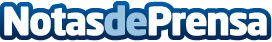 Brunelli’s Steakhouse reabre sus puertas al públicoEl restaurante, ubicado frente a Loro Parque, cuenta con todas las medidas de seguridad necesarias y controlará el aforo en cumplimiento con la normativa vigenteDatos de contacto:Natalya RomashkoDepartamento de Comunicación e Imagen922 373 841 Ext. 319Nota de prensa publicada en: https://www.notasdeprensa.es/brunelli-s-steakhouse-reabre-sus-puertas-al Categorias: Gastronomía Canarias Entretenimiento Restauración http://www.notasdeprensa.es